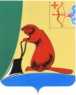 АДМИНИСТРАЦИЯ ТУЖИНСКОГО МУНИЦИПАЛЬНОГО РАЙОНА
КИРОВСКОЙ ОБЛАСТИПОСТАНОВЛЕНИЕ08.09.2022                                                                                                 № 270пгт ТужаО начале отопительного периода 2022-2023 гг. в Тужинском
муниципальном районеВ соответствии с Федеральными законами от 06.10.2003 № 131-ФЗ «Об общих принципах организации местного самоуправления в Российской Федерации», от 27.07.2010 № 190-ФЗ «О теплоснабжении», в целях обеспечения благоприятных условий для жизнедеятельности населения и обеспечения комфортных условий в жилищном фонде и учреждениях на территории Тужинского района, в связи с понижением температуры наружного воздуха, администрация Тужинского муниципального района ПОСТАНОВЛЯЕТ:Начать отопительный период 2022-2023 гг. в муниципальном образовании Тужинский муниципальный район для потребителей тепловой энергии с 26.09.2022 года, для объектов социальной сферы с 12.09.2022 года.Директору Тужинского МУП «Коммунальщик» в ходе отопительного сезона обеспечить:Бесперебойное теплоснабжение объектов.Устойчивую работу котельных, строгое соблюдение технологических режимов эксплуатации котельного оборудования в соответствии с температурным режимом.Экономное расходование топлива с учетом погодных условий.Рекомендовать муниципальному казенному учреждению «Управление образования администрации Тужинского муниципального района» и муниципальному казенному учреждению «Отдел культуры, спорта и молодежной политики администрации Тужинского муниципального района» обеспечить:Бесперебойное теплоснабжение и соблюдение температурного режима в подведомственных учреждениях.Экономное расходование топлива с учетом погодных условий.Настоящее постановление опубликовать в Бюллетене муниципальных нормативных правовых актов органов местного самоуправления Тужинского муниципального района Кировской области.Контроль за выполнением постановления возложить на первого заместителя главы администрации Тужинского муниципального района по жизнеобеспечению Зубареву О.Н.Глава Тужинскогомуниципального района   Л.В. Бледных